1. A	 TÝDENNÍ PLÁN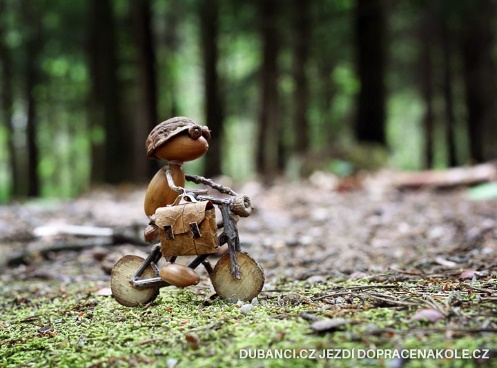 2. týden	(11. – 15. 9. 2018)Aktuální informace:Kdo ještě nedonesl, prosím přinést výtvarné potřeby, cvičební úbor, sešity (2x č.511, 2x 5110).Třídní schůzka – úterý 12. 9. 2018 v 16:00 hod.CO SE BUDEME UČIT?JAK SE MI DAŘÍ?ČTENÍŽivá abeceda do str. 12- VYVOZENÍ PÍSMEN A, a, Á, á, M- SLUCHOVÁ ANALÝZA A SYNTÉZA- VYHLEDÁVÁNÍ PROBÍRANÝCH PÍSMEN VE SLOVECH A TEXTECH- ORIENTACE VLEVO, VPRAVO, NAHOŘE, DOLE,…Čtenáři: skládání slov, tvoření větPOZNÁM, KDE JE NAHOŘE, DOLE, VPRAVO, VLEVO,...POZNÁM PÍSMENO A, M.Čtenáři: Trénuji plynulost čtení dvouslabičných slov.PSANÍUvolňovací cviky do str. 6GRAFOMOTORICKÁ CVIČENÍ- UVOLŇOVACÍ CVIKY- ROZVOJ JEMNÉ MOTORIKY- SPRÁVNÝ ÚCHOP A SEZENÍPSANÍ PÍSMENE A, Á, MUMÍM DRŽET TUŽKU A SPRÁVNĚ PŘI PSANÍ SEDĚT.DOKÁŽI NAPSAT PÍSMENO AČtenáři: Píši jednoduchá slova.MATEMATIKAMatematika do str. 12- SČÍTÁNÍ DO 5- KROKOVÁNÍ- STAVBY Z KOSTEKPočtáři: sčítání a odčítání do 100.UMÍM POČÍTAT DO 5.ZVLÁDNU KROKOVAT.Počtáři:Samostatně si vyberu příklady v náročnější matematice. Nechám si je na konci hodiny zkontrolovat.  PRVOUKAPrvouka do str. 3 - NAŠE ŠKOLA, ORIENTACE VE ŠKOLE- NÁZVY PŘEDMĚTŮORIENTUJI SE VE ŠKOLE.CHOVÁNÍHLÁSÍM SE, KDYŽ CHCI NĚCO ŘÍCI.POSLOUCHÁM POKYNY A SNAŽÍM SE JE SPLNIT.PŘIHLÁSÍM SE O SLOVO.